4.6. Физическая культура и спорт (учреждения, обеспеченность)Подведомственным учреждением Управления культуры, спорта и молодёжной политики является МАУ «Спортивная школа «Дворец спорта». Муниципальное автономное учреждение «Спортивная школа «Дворец спорта»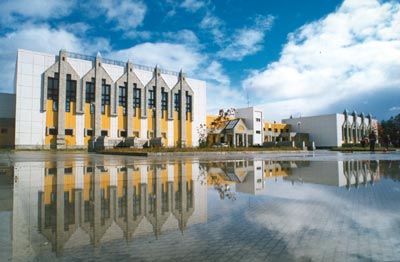 628481 г. Когалым, ул. Дружбы народов, д. 3тел./факс 8 (34667) 2-50-68, администраторы 8 (34667)2-59-05E-mail: dvorec86@mail.ruСайт: http://dvorec86.ru/Директор учреждения Прохорин Дмитрий АнатольевичВ городе Когалыме функционирует 148 спортивных объектов, в том числе: - 57 спортивных зала- 1 лыжная база с лыжероллерной трассой- 5 плавательных бассейнов- 1 крытый объект с искусственным льдом- 48 плоскостных спортивных сооружений, из них: 1 футбольное поле- 2 стрелковых тира- 29 помещений спортивного сооружения- 5 объектов городской и рекреационной инфраструктуры, приспособленные для занятий физической культурой и спортом В рамках национального проекта «Демография» (Спорт – норма жизни) на территории города Когалыма установлены спортивные площадки Street Workout по ул. Рижской и ВФСК «ГТО» по ул. Новоселов.Уровень обеспеченности населения спортивными сооружениями исходя из единовременной пропускной способности объектов спорта в 2021 году составил 50,2 % (2020 год – 47,6%)На вышеуказанных спортивных сооружениях культивируется более 40 видов спорта. Наиболее популярные из них дзюдо, плавание, волейбол, мини-футбол, фигурное катание, хоккей, шахматы, баскетбол и д.р. Охват населения, систематически занимающегося физической культурой и спортом в 2021 году составил 31 998 человек (49,5% от общей численности жителей города в возрасте от 3 до 79 лет) (2020 год – 29 144 (44,9%)) из них:- детей и молодёжи – 19 175 человек;- среднего возраста – 11 990 человек;- пожилого возраста – 811 человек.Количество штатных работников физической культуры и спорта – 222 человека, из них тренеров – 184 человека. Подведомственным учреждением Управления культуры, спорта и молодёжной политики является МАУ «Спортивная школа «Дворец спорта».МАУ «Спортивная школа «Дворец спорта» включает в себя: ледовый дворец «Айсберг», спортивные комплексы «Сибирь», «Дружба», «Дворец спорта», «Олимп», лыжную базу «Снежинка» и спортивный центр «Юбилейный».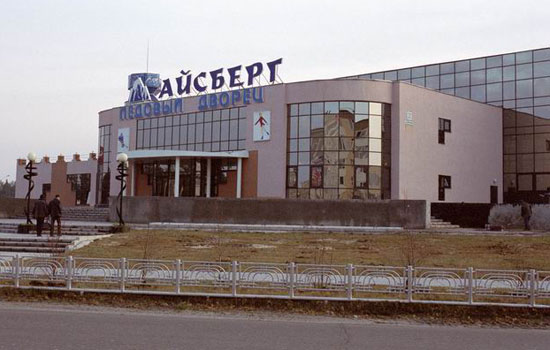 В спортивных учреждениях МАУ «Спортивная школа «Дворец спорта» тренировочными занятиями охвачено:- детей в возрасте от 5 до 18 лет - 2236;- жителей в возрасте от 18 и старше – 529.